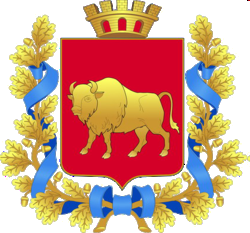 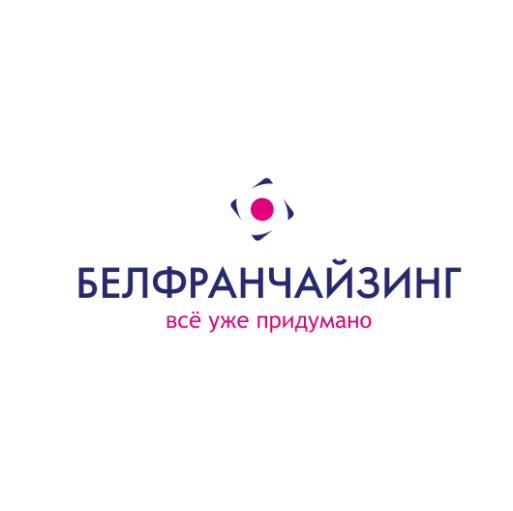 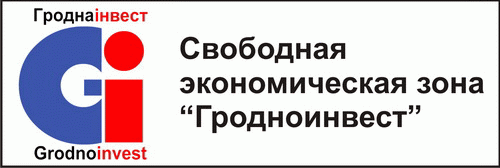 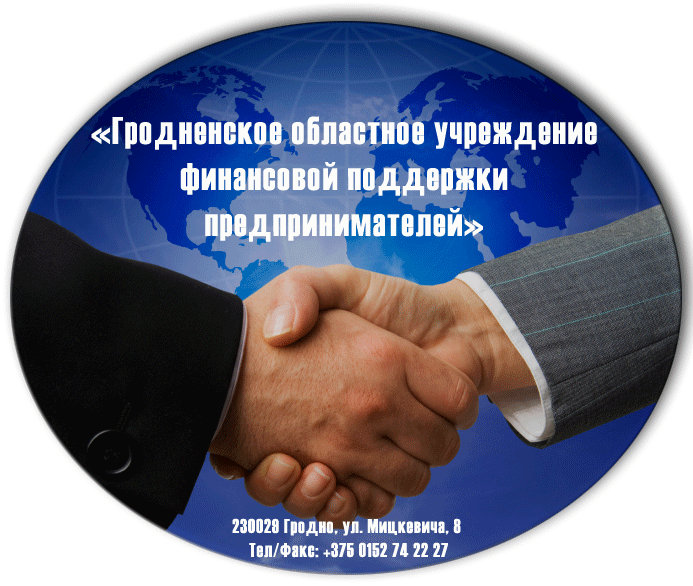 Форум по франчайзингу!Организаторы мероприятия – Ассоциация «Белфранчайзинг», Гродненский областной исполнительный комитет,  Гродненское областное учреждение финансовой поддержки, Могилевский областной исполнительный комитет.Дата проведения: 24 мая 2016 годаМесто проведения: г. Гродно, ул. М. Горького, 91 а (СЭЗ Гродноинвест)Программа Форума (в программе возможны изменения):БЕЛФРАНЧАЙЗИНГ откроет новые перспективы для Вашего бизнеса!10.30-11.00Регистрация11.00-11.15Вступительное слово организаторов 11.15-12.15«Франчайзинг – новые возможности в современных условиях» Леонтьева О.В., председатель Ассоциации «Белфранчайзинг»-  реальные примеры компаний, работающих по франшизе, - какова доходность такого бизнеса, насколько он успешен;- сколько стоит покупка иностранного бренда;- существуют ли белорусские франшизы, и чего нужно опасаться при сотрудничестве с ними;- что выгоднее – купить белорусскую франшизу или искать иностранный бренд.12.15-12.30Кофе-пауза 12.30-13.00«История успеха – как построить успешный бизнес через франшизу»13.00-14.00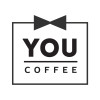 Презентация франшиз, неформальное общениеВсе подробности на сайте организатора http://belfranchising.by/ .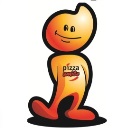 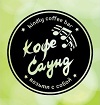 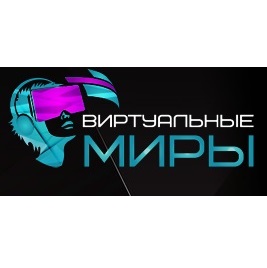 